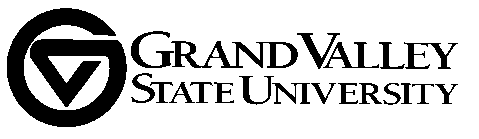 University Academic SenateExecutive Committee of the Senate
Karen Gipson, Chair 2013-14Tonya Parker, Vice Chair 2013-14MemorandumTO:		Executive Committee of the SenateFROM:	Karen Gipson, Chair, ECS/UASSUBJECT:	Meeting of the Executive Committee of the SenateDATE:		January 13, 2014cc:		ECS Distribution; Standing Committee Chairs; Dean’s CouncilMeeting Date:	January 17, 2014Time:			3:00 p.m. – 5:00 p.m.Place:			DEV – 107DGuests:  	 Marie McKendall, Tom Butcher, George Grant Proposed AgendaApproval of Agenda
Approval of Minutes ECS Dec 6, 2014 meeting
Report from the Chair
4.	Report from the Provost
5.	Report from the Student Senate 6. 	Old Business:Tabled business: Faculty in administrative positions Marie McKendall, Chair of FPPCPrevious attachments: 2012-13 FPPC memo on the “3 year rule”, suggested ECS revisions, letter from Rener and Schaub   New attachment: letter from Stark7.  	New Business: a.    Suggested handbook language regarding Maternity LeaveMarie McKendall, Chair of FPPCAttachment: 2012-13 FPPC memo on maternity leaveCurriculum review: Final plan for Masters in Philanthropy (NOTE: Last paper proposal!)George Grant, Dean of CCPSSee Final Plan and supporting memos posted on ECS/UAS Blackboard siteTown Hall meetings on SETsAttachment: Summary of  feedback from fall meetingsDiscussion of meetings Jan 9-14Next stepsOpen commentAdjournmentPending Curriculum ProposalsFinal Plan – Under Standing Committee Review#7874 Education Doctorate in Theory and Practice in Higher Professional Education – Dispatched to GC. Tabled by UCC and FSBC. #8126 Masters in Medical Dosimetry – Dispatched to FSBC, GC, UCC#8388  B.S. in Biochemistry – Supported by FSBC, dispatched to UCC  